Antrag auf Erteilung einer Prüfungsbefugnis an Akademische Mitarbeiter/innen (§ 52 LGH)Die Übertragung der Prüfungsbefugnis bezieht sich nur auf Bachelor-/Masterstudiengänge der Fakultät (nicht auf Promotionsverfahren).Die Qualifikation desjenigen/derjenigen, dem/der die Prüfungsbefugnis übertragen werden soll, muss hinreichend belegt sein. Mindestvoraussetzung ist die Promotion.Bachelor:Master: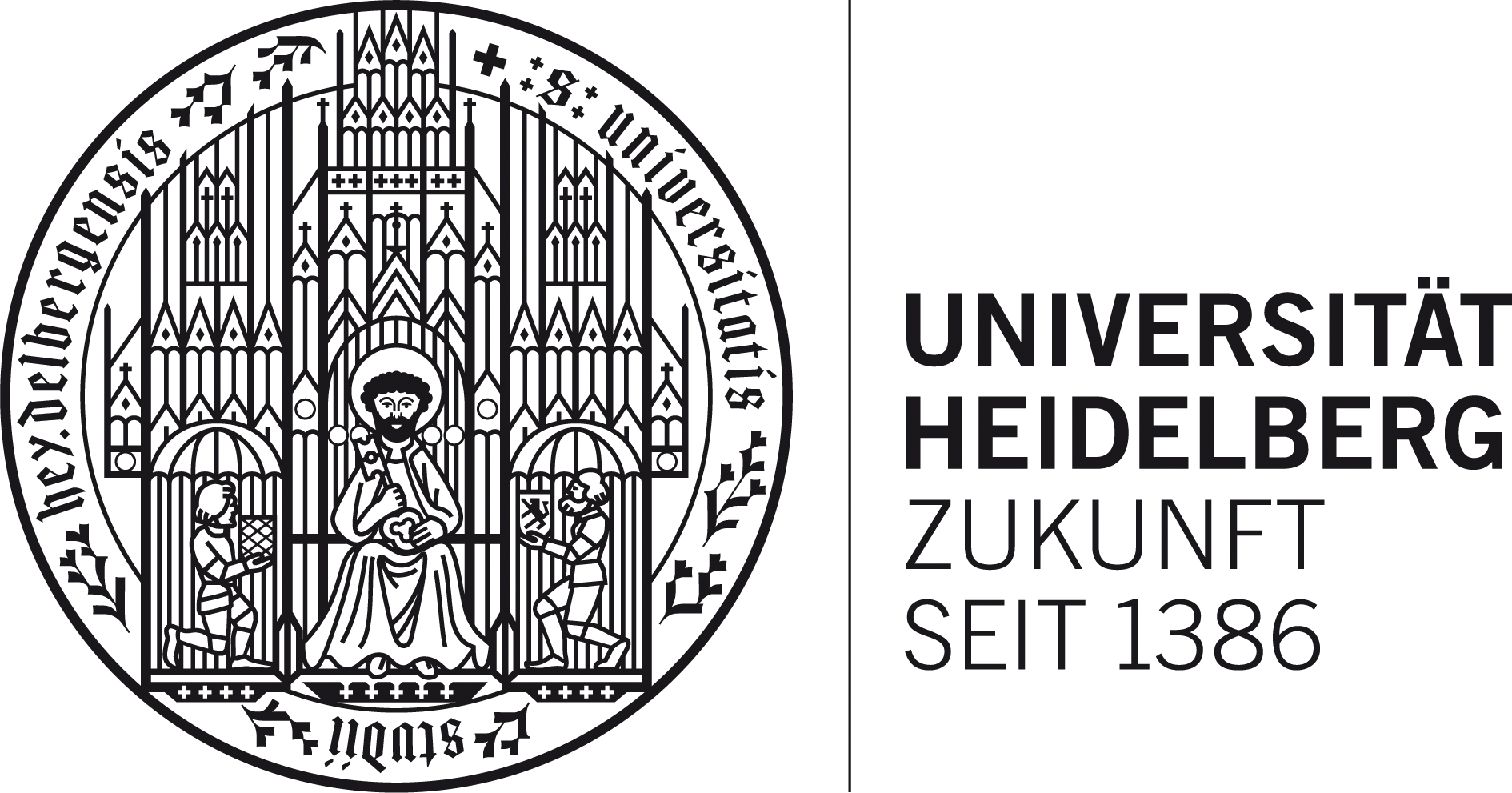 Dekanat der Fakultät für Verhaltens-und Empirische Kulturwissenschaften
Voßstraße 2, Gebäude 4370, 69115 HeidelbergTel. 06221/54-2895studiendekanat@verkult.uni-heidelberg.de www.verkult.uni-heidelberg.de  Antragsteller/in (Abteilungsleiter/in)InstitutPrüfungsbefugnis für (Vorname Nachname)Instituts-E-Mail-AdressePromotion abgeschlossenJaPromotion abgeschlossenNeinCV liegt anbeiJaAngabe der Studiengänge BegründungVorsitzende/r des Prüfungsausschusses oder Stellvertreter/in Name des Bachelor-StudiengangsDer/die Vorsitzende/r des Prüfungs-ausschusses oder der/die Stellvertreter/in befürwortet den Antrag.JaJaDer/die Vorsitzende/r des Prüfungs-ausschusses oder der/die Stellvertreter/in befürwortet den Antrag.NeinNeinDer/die Vorsitzende/r des Prüfungs-ausschusses oder der/die Stellvertreter/in befürwortet den Antrag.Vorsitzende/r des Prüfungsausschusses oder Stellvertreter/in Name des Master-StudiengangsDer/die Vorsitzende/r des Prüfungs-ausschusses oder der/die Stellvertreter/in befürwortet den Antrag.JaDer/die Vorsitzende/r des Prüfungs-ausschusses oder der/die Stellvertreter/in befürwortet den Antrag.NeinDer/die Vorsitzende/r des Prüfungs-ausschusses oder der/die Stellvertreter/in befürwortet den Antrag.DatumUnterschrift Abteilungsleiter/inDatumUnterschrift Vorsitzende/r des Prüfungsausschusses oder Stellvertreter/in (Bachelor)DatumUnterschrift Vorsitzende/r des Prüfungsausschusses oder Stellvertreter/in (Master)